โครงการรางวัลพยาบาลดีเด่นด้านการควบคุมยาสูบ 
ประจำปี 2566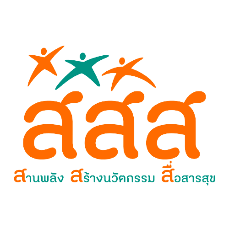 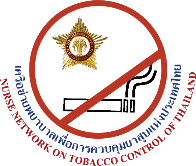 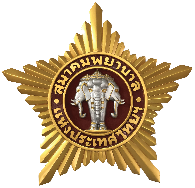 ……………………………เครือข่ายพยาบาลเพื่อการควบคุมยาสูบแห่งประเทศไทย 
ขอเชิญชวนเสนอชื่อผู้บริหารพยาบาล อาจารย์พยาบาล พยาบาลวิชาชีพก.ข้อมูลส่วนตัวประเภทที่ขอรับการพิจารณารางวัล               ผู้บริหารองค์กรดีเด่น (พยาบาล)          พยาบาลดีเด่น1. ชื่อ (นาย/นาง/นางสาว).......................................................ชื่อสกุล ..............................................
ชื่อสกุลเดิม (ถ้ามี) .............................................เชื้อชาติ................................สัญชาติ......................... 2. วันเดือนปีเกิด................................................................................................อายุ................ ปี3. สมาชิกสมาคมพยาบาล แห่งประเทศไทยเลขที่.............................................................................4. บัตรสมาชิกสภาพยาบาลเลขที่................... วันที่ออกบัตร .................วันที่หมดอายุ......................5. ใบอนุญาตประกอบวิชาชีพการพยาบาลและการผดุงครรภ์เลขที่....................................................  วันที่ออกใบอนุญาต............................................วันที่ใบอนุญาตหมดอายุ............................................ 6. ตำแหน่ง ..........................................................................................................................................7. ชื่อหน่วยงาน/ที่อยู่............................................................................................................................   .............................................................................................................................................................   โทรศัพท์ที่ทำงาน............................................. เบอร์โทรศัพท์ส่วนตัว ..............................................         Email……………………………………………   Fax ……………………………………………8. ที่อยู่ปัจจุบันบ้านเลขที่.........................ถนน.................................ตำบล /แขวง............................. อำเภอ /เขตจังหวัด...................................รหัสไปรษณีย์.........................   โทรศัพท์ .............................. โทรศัพท์มือถือ.......................................................................Email:........................................................................................................................................... 9. วุฒิการศึกษาและสถาบันที่สำเร็จ9.1 ระดับปริญญาตรี........................................................................................ 
จาก............................................................................................ เมื่อ พ.ศ.............................. 9.2 ระดับปริญญาโท....................................................................................... 
จาก............................................................................................ เมื่อ พ.ศ.............................. 9.3 ระดับปริญญาเอก....................................................................................... 
จาก.......................................................................................... เมื่อ พ.ศ................................ 10. เกียรติประวัติที่ได้รับ (เช่น รางวัลต่างๆ ) ......................................................................................................................................................................................................................................................................................................................... 11. ประวัติการปฏิบัติงาน (ภายใน 3 ปี)11.1 ตำแหน่ง.........................สถานที่......................................พ.ศ...............ถึงพ.ศ..............	11.2 ตำแหน่ง.........................สถานที่......................................พ.ศ...............ถึง พ.ศ............. 12. มีหน้าที่ความรับผิดชอบ โดยย่อดังนี้ ....................................................................................................................................................................................................................................................................................................................................................................................................................................................................................................................................................................................................................................................ข. ข้อมูลรายละเอียดเกี่ยวกับผลงานชื่อผลงาน......................................................................................................... .........................................ได้รับทุนสนับสนุนจาก .........................................................จำนวน....................................บาท  (ถ้ามี)งานควบคุมยาสูบเป็นงานประจำของหน่วยงาน……………………………….............…………………คณะทำงานประกอบด้วย	1…………………………………………………………………………………………….	2…………………………………………………………………………………………….	3…………………………………………………………………………………………….	4…………………………………………………………………………………………….5.ชื่อผู้ส่งผลงาน.........................................นามสกุล.............................................................            เกี่ยวข้องกับผลงาน	 หัวหน้าโครงการ	 ผู้ร่วมโครงการ	 อื่นๆ (ระบุ).........................
6. ผลงานได้รับรางวัล	  ไม่เคยได้รับ    	  เคยได้รับ  ชื่อรางวัล………………………….……………..   หมายเหตุ กรุณาลงรายละเอียดผลงานตามแบบฟอร์มเสนอผลงานดีเด่นด้านการควบคุมยาสูบ
ระยะเวลาดำเนินงาน   ปิดรับผลงาน 15 กุมภาพันธ์ 2566 (วันที่ระบุบนพัสดุไปรษณีย์) คณะกรรมการพิจารณาผลงาน และเดินทางไปเยี่ยมชมผลงานที่ผ่านเกณฑ์ 
ระหว่างวันที่ 15 มีนาคม – 15 เมษายน 2566ประกาศผลวันที่ 30 เมษายน 2566การส่งเอกสารส่งเอกสารตัวจริง พร้อม CD ไฟล์ word document.doc หรือ .docx (ถ้าส่งไฟล์ PDF จะขอให้ส่งมาใหม่)คลิปเล่าเรื่องแสดงให้กรรมการเห็นการปฏิบัติงานแนบสำเนาบัตรสมาชิกสมาคมพยาบาลฯ และสมาชิกสภาการพยาบาลฯ 4.  ส่งเอกสารทั้งหมดที่ 

ผู้ประสานงาน นางสาวรุจิราภรณ์ มหานิล โทรศัพท์ 061-993-5552E-mail : tobaccofree@thainurse.org 
หรือ rujira7987@hotmail.com 	สามารถดาวน์โหลดแบบฟอร์ม ได้ที่ website: https://www.thainurse.org/  แบบเสนอผลงาน	 ผู้บริหารองค์กรดีเด่น (พยาบาล) ด้านการควบคุมยาสูบ
 พยาบาลดีเด่นด้านการควบคุมยาสูบ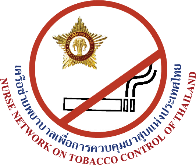 (ชื่อผลงาน) ........................................................................................................(ชื่อเจ้าของผลงาน) ............................................................(ชื่อตำแหน่ง) ....................................................................(ชื่อหน่วยงาน) .................................................................ขอส่งผลงานเข้ารับการคัดเลือกผู้บริหารองค์กร(พยาบาล)/พยาบาลดีเด่นด้านการควบคุมยาสูบรายละเอียดการส่งผลงาน	ประเภทผู้เข้าประกวด           ผู้บริหารองค์กรดีเด่น(พยาบาล)        พยาบาลดีเด่นชื่อผลงาน………………………………………………………………………………..…………วัตถุประสงค์................................................................................................................................ตัวชี้วัด..... ...................................................................................................................................ระยะเวลาการปฏิบัติงานในโครงการ/การวิจยั/ลักษณะงาน /หรือผลงานนวตกรรม ............................................................................................................................................................. กิจกรรมการดำเนินงานระยะเริ่มต้น มีวิธีการอย่างไร………………………………………………..กิจกรรมการขยายเครือข่ายความร่วมมือภายในหน่วยงาน...............................................................  การสร้างเครือข่ายความร่วมมือภายนอกหน่วยงาน…………………………………………..……การดำเนินงานมีทั้งหมดกี่โครงการแต่ละโครงการสานต่องานอย่างไรเพื่อความต่อเนื่องสู่ความยั่งยืน....................................................................................................ผลการดำเนินงานจากผลงานนี้..........................................................................................................................................................................................................................................................................................................................การขยายผลการดำเนินงาน.................................................................................................................ปัจจัยความสำเร็จที่สำคัญ……………………………………………….……………………….ปัญหา อุปสรรค และวิธีการแก้ปัญหา ……………………………………………………………บทเรียนที่ได้รับจากการทำงานครั้งนี้ ………………………………………………………………..ความภาคภูมิใจ .................................................................................................................................ประวัติผลการดำเนินงานด้านการควบคุมการบริโภคยาสูบ  อื่นๆ ที่ผ่านมา (ถ้ามี)………………………………………………………………………………………………………	………………………………………………………………………………………………………     14.  บทบาทหน้าที่ของผู้บริหาร  (กรณี ส่งเสนอชื่อผู้บริหารองค์กร(พยาบาล) )14.1 กำหนดนโยบายให้องค์กร / ชุมชน ปลอดบุหรี่ อย่างไร .....................................................14.2 เป็นผู้บริหารในสายงานตรง / ผู้นำในชุมชน  อย่างไร...........................................................14.3 มีบทบาทสนับสนุน ผลักดัน อำนวยการ ให้เกิดการดำเนินงานควบคุมการบริโภคยาสูบองค์กร / ชุมชนอย่างต่อเนื่องเป็นเวลาไม่น้อยกว่าสองปี ตั้งแต่ .................................................14.4  สนับสนุนจัดหาทรัพยากรในการดำเนินการ/ ทำโครงการ / กิจกรรมการควบคุมการบริโภคยาสูบอย่างไร .....................................................14.5 มีความเสียสละเพื่อส่วนรวม อย่างไร .....................................................ขอรับรองว่าผลงานดังกล่าวข้างต้นเป็นความจริงทุกประการลงชื่อ..................................................(...............................................)ผู้เสนอผลงาน............/.................../...............ขอรับรองว่าผลงานดังกล่าวข้างต้นถูกต้องตรงกับความเป็นจริงทุกประการลงชื่อ..............................................       (.............................................)                            ตำแหน่ง..........................................    (ผู้บังคับบัญชา)